                                                                                                                      ПРОЄКТ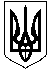 УкраїнаЗачепилівська  селищна радаЗачепилівського районуХаркіської області______ сесія  VIIІ скликанняР І Ш Е Н Н ЯВід __________ 2022 року              смт.Зачепилівка    	                       №______Про встановлення ставок та  пільг із сплати податку на нерухоме майно, відмінне від земельної ділянки на 2023 рік          Керуючись п.24 розділу 1 ст.26, ст.69 Закону України „Про місцеве самоврядування в Україні”, Закону України «Про засади державної регуляторної політики у сфері господарської діяльності», статей 7, 10, 12, 266 Податкового кодексу України, враховуючи висновки  постійної комісії з питань фінансів, бюджету, планування соціально-економічного розвитку, інвестицій та міжнародного співробітництва Зачепилівська. селищна радаВИРІШИЛА:Встановити на території Зачепилівської селищної ради:ставки податку за 1 квадратний метр бази оподаткування на нерухоме майно для фізичних та юридичних осіб, за переліком згідно з додатком 1;2) пільги для фізичних та юридичних осіб, надані відповідно до    підпункту 266.4.2 пункту 266.4 статті 266 Податкового кодексу України, за переліком згідно з додатком 2.2. База та об’єкт оподаткування, податковий період та інші обов’язкові елементи податку на нерухоме майно, відмінне від земельної ділянки, визначаються згідно додатку 3.	3. Дане рішення набирає чинності з 01.01.2023 року.4. Секретарю селищної ради Бака С.В. оприлюднити дане рішення на офіційному веб-сайті Зачепилівської селищної ради не пізніше як у десятиденний строк після його прийняття та підписання в установленому законодавством порядку.           5. Контроль за виконанням рішення покласти на постійну                          депутатську комісію  з питань фінансів, бюджету, планування соціально-економічного розвитку, інвестицій та міжнародного співробітництва Зачепилівської селищної ради  (Мартиненко Т.І.)Зачепилівський селищний голова                                        Олена ПЕТРЕНКО                                                                                                               Додаток №.1до рішення  ___ сесії VIII скликанняЗачепилівської селищної ради від __.__.2022 року №___Ставкиподатку на нерухоме майно, відмінне від земельної ділянкиАдміністративно-територіальна одиниця,
на яку поширюється дія рішення органу місцевого самоврядування:Секретар селищної ради				              	Світлана БАКА Додаток №.2до рішення  ___ сесії VIII скликанняЗачепилівської селищної ради від __.__.2022 року №___Пільги зі сплати податку на нерухоме майно,відмінне від земельної ділянкина 2023 ріквводиться в дію з 01.01.2023Адміністративно-територіальні одиниці та/або населені пункти, на які поширюється дія рішення ради: Секретар селищної ради                                                                              Світлана БАКАДодаток №3до рішення  ___ сесії VIIІ скликанняЗачепилівської селищної ради від __.__.2022 року №___Елементи податку на  нерухоме  майно, відмінне  від земельної ділянки	1. Платники податку	Платники податку визначаються пунктом 266.1 статті 266 Податкового кодексу України. 		2. Об’єкт оподаткування	Об’єкт оподаткування визначається відповідно до  пункту 266.2 статті 266 Податкового кодексу України. 	3. База оподаткування	База оподаткування визначається пунктом 266.3 статті 266 Податкового кодексу України.	4. Ставка податку	Ставки податку визначені пунктом 266.5 статті 266 Податкового кодексу України та у додатку 1 даного рішення.	5. Пільги із сплати податкуПільги для фізичних та юридичних осіб надані відповідно до пункту 266.4 статті 266 Податкового кодексу України та згідно додатку 2 даного рішення.	6. Податковий період	Податковий  період  встановлюється відповідно до пункту 266.6 статті 266 Податкового кодексу України.	7. Порядок обчислення суми податку 	Порядок обчислення суми податку визначений пунктами 266.7 та 266.8 статті 266 Податкового кодексу України 	8. Порядок та строки сплати податку	Порядок сплати податку визначається відповідно до пункту 266.9 статті 266 Податкового кодексу України.Строк сплати податку визначається відповідно до пункту 266.10 статті 266 Податкового кодексу України.Секретар селищної ради                                                                              Світлана БАКАКод областіКод районуКод КОАТУУЗачепилівська селищна радаЗачепилівська селищна радаЗачепилівська селищна рада20                  1220507000000 Зачепилівська селищна радас.Зачепилівка, с.Нагірне, с.Скалонівка, с.Бердянка, с.Першотравневе, с.Травневе, с.Вишневе, с.Забарине, с.Олександрівка, с.Леб’яже, с.Кочетівка, с.Перемога, с.Малий Орчик, с.Залінійне, с.Зарічне, с.Орчик, с.Миколаївка, с.Абазівка, с.Нове Мажарове, с.Дудівка, с.Зіньківщина, с.Котівка, с.Нове Пекельне, с.Петрівка, с.Старе Мажарове, с.Старе  Пекельне, с.Олянівка, с.Руновщина, с.Педашка Перша, с.Романівка, с.Устинівка, с.Сомівка, с.Займанка, с.Лиманівка, с.Семенівка, с.Чернещина, с.Новоселівка, с.Письмаківкас.Зачепилівка, с.Нагірне, с.Скалонівка, с.Бердянка, с.Першотравневе, с.Травневе, с.Вишневе, с.Забарине, с.Олександрівка, с.Леб’яже, с.Кочетівка, с.Перемога, с.Малий Орчик, с.Залінійне, с.Зарічне, с.Орчик, с.Миколаївка, с.Абазівка, с.Нове Мажарове, с.Дудівка, с.Зіньківщина, с.Котівка, с.Нове Пекельне, с.Петрівка, с.Старе Мажарове, с.Старе  Пекельне, с.Олянівка, с.Руновщина, с.Педашка Перша, с.Романівка, с.Устинівка, с.Сомівка, с.Займанка, с.Лиманівка, с.Семенівка, с.Чернещина, с.Новоселівка, с.Письмаківкас.Зачепилівка, с.Нагірне, с.Скалонівка, с.Бердянка, с.Першотравневе, с.Травневе, с.Вишневе, с.Забарине, с.Олександрівка, с.Леб’яже, с.Кочетівка, с.Перемога, с.Малий Орчик, с.Залінійне, с.Зарічне, с.Орчик, с.Миколаївка, с.Абазівка, с.Нове Мажарове, с.Дудівка, с.Зіньківщина, с.Котівка, с.Нове Пекельне, с.Петрівка, с.Старе Мажарове, с.Старе  Пекельне, с.Олянівка, с.Руновщина, с.Педашка Перша, с.Романівка, с.Устинівка, с.Сомівка, с.Займанка, с.Лиманівка, с.Семенівка, с.Чернещина, с.Новоселівка, с.ПисьмаківкаКласифікація будівель та спорудКласифікація будівель та спорудКласифікація будівель та спорудСтавки податку
(% розміру мінімальної заробітної плати) за 1 кв. мСтавки податку
(% розміру мінімальної заробітної плати) за 1 кв. мСтавки податку
(% розміру мінімальної заробітної плати) за 1 кв. мКодНазваНазвадля юридичних осібдля юридичних осібдля фізичних осіб12233611 Будівлі житлові Будівлі житлові 0,5000,5000,500111 Будинки одноквартирні Будинки одноквартирні 0,5000,5000,5001110 Будинки одноквартирні Будинки одноквартирні 0,5000,5000500Цей клас включає: 
- відокремлені житлові будинки садибного типу (міські, позаміські, сільські), вілли, дачі, будинки для персоналу лісового господарства, літні будинки для тимчасового проживання, садові будинки та т. ін.
Цей клас включає також: 
- спарені або зблоковані будинки з окремими квартирами, що мають свій власний вхід з вулиці
Цей клас не включає: 
- нежитлові сільськогосподарські будинки (1271) Цей клас включає: 
- відокремлені житлові будинки садибного типу (міські, позаміські, сільські), вілли, дачі, будинки для персоналу лісового господарства, літні будинки для тимчасового проживання, садові будинки та т. ін.
Цей клас включає також: 
- спарені або зблоковані будинки з окремими квартирами, що мають свій власний вхід з вулиці
Цей клас не включає: 
- нежитлові сільськогосподарські будинки (1271) ххх1110.1 Будинки одноквартирні масової забудови Будинки одноквартирні масової забудови 0,5000,5000,5001110.2 Котеджі та будинки одноквартирні підвищеної комфортності Котеджі та будинки одноквартирні підвищеної комфортності 0,5000,5000,5001110.3 Будинки садибного типу Будинки садибного типу 0,5000,5000,5001110.4 Будинки дачні та садові Будинки дачні та садові 0,5000,5000,500112 Будинки з двома та більше квартирами Будинки з двома та більше квартирами 0,5000,5000,5001121 Будинки з двома квартирами Будинки з двома квартирами 0,5000,5000,500Цей клас включає: 
- відокремлені, спарені або зблоковані будинки з двома квартирами
Цей клас не включає: 
- спарені або зблоковані будинки з окремими квартирами, що мають свій власний вхід з вулиці (1110) Цей клас включає: 
- відокремлені, спарені або зблоковані будинки з двома квартирами
Цей клас не включає: 
- спарені або зблоковані будинки з окремими квартирами, що мають свій власний вхід з вулиці (1110) ххх1121.1 Будинки двоквартирні масової забудови Будинки двоквартирні масової забудови 0,5000,5000,5001121.2 Котеджі та будинки двоквартирні підвищеної комфортності Котеджі та будинки двоквартирні підвищеної комфортності 0,5000,5000,5001122 Будинки з трьома та більше квартирами Будинки з трьома та більше квартирами 0,5000,5000,500Цей клас включає: 
- інші житлові будинки з трьома та більше квартирами
Цей клас не включає:
- гуртожитки (1130) 
- готелі (1211) 
- туристичні бази, табори та будинки відпочинку (1212) Цей клас включає: 
- інші житлові будинки з трьома та більше квартирами
Цей клас не включає:
- гуртожитки (1130) 
- готелі (1211) 
- туристичні бази, табори та будинки відпочинку (1212) ххх1122.1 Будинки багатоквартирні масової забудови Будинки багатоквартирні масової забудови 0,5000,5000,5001122.2 Будинки багатоквартирні підвищеної комфортності, індивідуальні Будинки багатоквартирні підвищеної комфортності, індивідуальні 0,5000,5000,5001122.3 Будинки житлові готельного типу Будинки житлові готельного типу 0,5000,5000,500113 ГуртожиткиГуртожитки0,00,00,0Цей клас включає: 
- житлові будинки для колективного проживання, включаючи будинки для людей похилого віку та інвалідів, студентів, дітей та інших соціальних груп, наприклад, будинки для біженців, гуртожитки для робітників та службовців, гуртожитки для студентів та учнів навчальних закладів, сирітські будинки, притулки для бездомних та т. ін.
Цей клас не включає: 
- лікарні, клініки (1264) 
- в'язниці, казарми (1274) Цей клас включає: 
- житлові будинки для колективного проживання, включаючи будинки для людей похилого віку та інвалідів, студентів, дітей та інших соціальних груп, наприклад, будинки для біженців, гуртожитки для робітників та службовців, гуртожитки для студентів та учнів навчальних закладів, сирітські будинки, притулки для бездомних та т. ін.
Цей клас не включає: 
- лікарні, клініки (1264) 
- в'язниці, казарми (1274) 1130.1 Гуртожитки для робітників та службовців Гуртожитки для робітників та службовців 0,00,00,01130.2 Гуртожитки для студентів вищих навчальних закладів Гуртожитки для студентів вищих навчальних закладів 0,00,00,01130.3 Гуртожитки для учнів навчальних закладів Гуртожитки для учнів навчальних закладів 0,00,00,01130.4 Будинки-інтернати для людей похилого віку та інвалідів Будинки-інтернати для людей похилого віку та інвалідів 0,00,00,01130.5 Будинки дитини та сирітські будинки Будинки дитини та сирітські будинки 0,00,00,01130.6 Будинки для біженців, притулки для бездомних Будинки для біженців, притулки для бездомних 0,00,00,01130.9 Будинки для колективного проживання інші Будинки для колективного проживання інші 0,00,00,012 Будівлі нежитлові Будівлі нежитлові ххх121 Готелі, ресторани та подібні будівлі Готелі, ресторани та подібні будівлі 0,5000,5000,5001211 Будівлі готельні Будівлі готельні 0,5000,5000,500Цей клас включає: 
- готелі, мотелі, кемпінги, пансіонати та подібні заклади з надання житла з рестораном або без нього
Цей клас включає також:
- окремі ресторани та бари
Цей клас не включає: 
- ресторани в житлових будинках (1122) 
- туристичні бази, гірські притулки, табори для відпочинку, будинки відпочинку (1212) 
- ресторани в торгових центрах (1230) Цей клас включає: 
- готелі, мотелі, кемпінги, пансіонати та подібні заклади з надання житла з рестораном або без нього
Цей клас включає також:
- окремі ресторани та бари
Цей клас не включає: 
- ресторани в житлових будинках (1122) 
- туристичні бази, гірські притулки, табори для відпочинку, будинки відпочинку (1212) 
- ресторани в торгових центрах (1230) ххх1211.1 Готелі Готелі 0,5000,5000,5001211.2 Мотелі Мотелі 0,5000,5000,5001211.3 Кемпінги Кемпінги 0,5000,5000,5001211.4 Пансіонати Пансіонати 0,00,00,01211.5 Ресторани та бари Ресторани та бари 0,5000,5000,5001212 Інші будівлі для тимчасового проживання Інші будівлі для тимчасового проживання 0,5000,5000,500Цей клас включає: 
- туристичні бази, гірські притулки, дитячі та сімейні табори відпочинку, будинки відпочинку та інші будівлі для тимчасового проживання, не класифіковані раніше
Цей клас не включає: 
- готелі та подібні заклади з надання житла (1211) 
- парки для дозвілля та розваг (2412) Цей клас включає: 
- туристичні бази, гірські притулки, дитячі та сімейні табори відпочинку, будинки відпочинку та інші будівлі для тимчасового проживання, не класифіковані раніше
Цей клас не включає: 
- готелі та подібні заклади з надання житла (1211) 
- парки для дозвілля та розваг (2412) ххх1212.1 Туристичні бази та гірські притулки Туристичні бази та гірські притулки 0,5000,5000,5001212.2 Дитячі та сімейні табори відпочинку Дитячі та сімейні табори відпочинку 0,00,00,01212.3 Центри та будинки відпочинку Центри та будинки відпочинку 0,5000,5000,5001212.9 Інші будівлі для тимчасового проживання, не класифіковані раніше Інші будівлі для тимчасового проживання, не класифіковані раніше 0,5000,5000,500122 Будівлі офісні Будівлі офісні 0,6000,6000,3001220 Будівлі офісні Будівлі офісні 0,6000,6000,300Цей клас включає: 
- будівлі, що використовуються як приміщення для конторських та адміністративних цілей, в тому числі для промислових підприємств, банків, поштових відділень, органів місцевого управління, урядових та відомчих департаментів та т. ін.
Цей клас включає також: 
- центри для з'їздів та конференцій, будівлі органів правосуддя, парламентські будівлі
Цей клас не включає: 
- офіси в будівлях, що призначені (використовуються), головним чином, для інших цілей Цей клас включає: 
- будівлі, що використовуються як приміщення для конторських та адміністративних цілей, в тому числі для промислових підприємств, банків, поштових відділень, органів місцевого управління, урядових та відомчих департаментів та т. ін.
Цей клас включає також: 
- центри для з'їздів та конференцій, будівлі органів правосуддя, парламентські будівлі
Цей клас не включає: 
- офіси в будівлях, що призначені (використовуються), головним чином, для інших цілей ххх1220.1 Будівлі органів державного та місцевого управління5 Будівлі органів державного та місцевого управління5 0.00.00.01220.2 Будівлі фінансового обслуговування Будівлі фінансового обслуговування 0,6000,6000,3001220.3 Будівлі органів правосуддя5Будівлі органів правосуддя50.00.00.01220.4 Будівлі закордонних представництв Будівлі закордонних представництв 0.00.00.01220.5 Адміністративно-побутові будівлі промислових підприємств Адміністративно-побутові будівлі промислових підприємств 0,6000,6000,3001220.9 Будівлі для конторських та адміністративних цілей інші Будівлі для конторських та адміністративних цілей інші 0,6000,6000,300123 Будівлі торговельні Будівлі торговельні 0,4000,4000,4001230 Будівлі торговельні Будівлі торговельні 0,4000,4000,400Цей клас включає: 
- торгові центри, пасажі, універмаги, спеціалізовані магазини та павільйони, зали для ярмарків, аукціонів, виставок, криті ринки, станції технічного обслуговування автомобілів та т. ін.
Цей клас включає також: 
- підприємства та установи громадського харчування (їдальні, кафе, закусочні та т. ін.) 
- приміщення складські та бази підприємств торгівлі й громадського харчування 
- підприємства побутового обслуговування
Цей клас не включає: 
- невеликі магазини в будівлях, що призначені (використовуються), головним чином, для інших цілей 
- ресторани та бари, розміщені в готелях або окремо (1211) 
- лазні та пральні (1274) Цей клас включає: 
- торгові центри, пасажі, універмаги, спеціалізовані магазини та павільйони, зали для ярмарків, аукціонів, виставок, криті ринки, станції технічного обслуговування автомобілів та т. ін.
Цей клас включає також: 
- підприємства та установи громадського харчування (їдальні, кафе, закусочні та т. ін.) 
- приміщення складські та бази підприємств торгівлі й громадського харчування 
- підприємства побутового обслуговування
Цей клас не включає: 
- невеликі магазини в будівлях, що призначені (використовуються), головним чином, для інших цілей 
- ресторани та бари, розміщені в готелях або окремо (1211) 
- лазні та пральні (1274) ххх1230.1 Торгові центри, універмаги, магазини Торгові центри, універмаги, магазини 0,4000,4000,4001230.2 Криті ринки, павільйони та зали для ярмарків Криті ринки, павільйони та зали для ярмарків 0,4000,4000,4001230.3 Станції технічного обслуговування автомобілівСтанції технічного обслуговування автомобілів0,4000,4000,4001230.4 Їдальні, кафе, закусочні та  інше Їдальні, кафе, закусочні та  інше 0,4000,4000,4001230.5 Бази та склади підприємств торгівлі й громадського харчуванняБази та склади підприємств торгівлі й громадського харчування0,4000,4000,4001230.6 Будівлі підприємств побутового обслуговування Будівлі підприємств побутового обслуговування 0,4000,4000,4001230.9 Будівлі торговельні іншіБудівлі торговельні інші0,4000,4000,400124 Будівлі транспорту та засобів зв'язку Будівлі транспорту та засобів зв'язку 0,4000,4000,4001241 Вокзали, аеровокзали, будівлі засобів зв'язку та пов'язані з ними будівлі Вокзали, аеровокзали, будівлі засобів зв'язку та пов'язані з ними будівлі 0,4000,4000,400Цей класс включає: 
- будівлі цивільних та військових аеропортів, міського електротранспорту, залізничних станцій, автобусних станцій, морських та річкових вокзалів, фунікулерних та підіймальних станцій канатних доріг 
- будівлі центрів радіо- та телевізійного мовлення, телефонних станцій, телекомунікаційних центрів та т. ін.
Цей клас включає також: 
- ангари для літаків, будівлі залізничних блокпостів, локомотивні та вагонні депо, трамвайні та тролейбусні депо 
- телефонні кіоски 
- будівлі маяків 
- диспетчерські будівлі повітряного транспорту
Цей клас не включає: 
- станції технічного обслуговування автомобілів (1230) 
- резервуари, силоси та товарні склади (1252) 
- залізничні колії (2121, 2122) 
- злітно-посадкові смуги аеродромів (2130) 
- телекомунікаційні лінії та щогли (2213, 2224) 
- нафтотермінали (2303) Цей класс включає: 
- будівлі цивільних та військових аеропортів, міського електротранспорту, залізничних станцій, автобусних станцій, морських та річкових вокзалів, фунікулерних та підіймальних станцій канатних доріг 
- будівлі центрів радіо- та телевізійного мовлення, телефонних станцій, телекомунікаційних центрів та т. ін.
Цей клас включає також: 
- ангари для літаків, будівлі залізничних блокпостів, локомотивні та вагонні депо, трамвайні та тролейбусні депо 
- телефонні кіоски 
- будівлі маяків 
- диспетчерські будівлі повітряного транспорту
Цей клас не включає: 
- станції технічного обслуговування автомобілів (1230) 
- резервуари, силоси та товарні склади (1252) 
- залізничні колії (2121, 2122) 
- злітно-посадкові смуги аеродромів (2130) 
- телекомунікаційні лінії та щогли (2213, 2224) 
- нафтотермінали (2303) ххх1241.1 Автовокзали та інші будівлі автомобільного транспорту Автовокзали та інші будівлі автомобільного транспорту 0,4000,4000,4001241.2 Вокзали та інші будівлі залізничного транспорту Вокзали та інші будівлі залізничного транспорту 0,4000,4000,4001241.3 Будівлі міського електротранспорту Будівлі міського електротранспорту 0,00,00,01241.4 Аеровокзали та інші будівлі повітряного транспорту Аеровокзали та інші будівлі повітряного транспорту 0,00,00,01241.5 Морські та річкові вокзали, маяки та пов'язані з ними будівлі Морські та річкові вокзали, маяки та пов'язані з ними будівлі 0,00,00,01241.6 Будівлі станцій підвісних та канатних доріг Будівлі станцій підвісних та канатних доріг 0,00,00,01241.7 Будівлі центрів радіо- та телевізійного мовлення, телефонних станцій, телекомунікаційних центрів та т. ін. Будівлі центрів радіо- та телевізійного мовлення, телефонних станцій, телекомунікаційних центрів та т. ін. 0,4000,4000,4001241.8 Ангари для літаків, локомотивні, вагонні, трамвайні та тролейбусні депо Ангари для літаків, локомотивні, вагонні, трамвайні та тролейбусні депо 0,00,00,01241.9 Будівлі транспорту та засобів зв'язку інші Будівлі транспорту та засобів зв'язку інші 0,4000,4000,4001242 Гаражі Гаражі 0,5000,5000,100Цей клас включає: 
- гаражі (наземні й підземні) та криті автомобільні стоянки
Цей клас включає також: 
- навіси для велосипедів
Цей клас не включає: 
- автостоянки в будівлях, що використовуються, головним чином, для інших цілей 
- станції технічного обслуговування автомобілів (1230) Цей клас включає: 
- гаражі (наземні й підземні) та криті автомобільні стоянки
Цей клас включає також: 
- навіси для велосипедів
Цей клас не включає: 
- автостоянки в будівлях, що використовуються, головним чином, для інших цілей 
- станції технічного обслуговування автомобілів (1230) ххх1242.1 Гаражі наземні Гаражі наземні 0,5000,5000,1001242.2 Гаражі підземні Гаражі підземні 0,5000,5000,1001242.3 Стоянки автомобільні криті Стоянки автомобільні криті 0,00,00,01242.4 Навіси для велосипедів Навіси для велосипедів 0,00,00,0125 Будівлі промислові та склади Будівлі промислові та склади 1,0001,0000,5001251 Будівлі промислові5Будівлі промислові51,0000,5000,500Цей клас включає: 
- криті будівлі промислового призначення, наприклад, фабрики, майстерні, бойні, пивоварні заводи, складальні підприємства та т. ін. за їх функціональним призначенням
Цей клас не включає:
- резервуари, силоси та склади (1252) 
- будівлі сільськогосподарського призначення (1271) 
- комплексні промислові споруди (електростанції, нафтопереробні заводи та т. ін.), які не мають характеристик будівель (230) Цей клас включає: 
- криті будівлі промислового призначення, наприклад, фабрики, майстерні, бойні, пивоварні заводи, складальні підприємства та т. ін. за їх функціональним призначенням
Цей клас не включає:
- резервуари, силоси та склади (1252) 
- будівлі сільськогосподарського призначення (1271) 
- комплексні промислові споруди (електростанції, нафтопереробні заводи та т. ін.), які не мають характеристик будівель (230) 1251.1 Будівлі підприємств машинобудування та металообробної промисловості Будівлі підприємств машинобудування та металообробної промисловості 1,0000,5000,5001251.2 Будівлі підприємств чорної металургії Будівлі підприємств чорної металургії 1,0000,5000,5001251.3 Будівлі підприємств хімічної та нафтохімічної промисловості Будівлі підприємств хімічної та нафтохімічної промисловості 1,0000,5000,5001251.4 Будівлі підприємств легкої промисловості Будівлі підприємств легкої промисловості 1,0000,5000,5001251.5 Будівлі підприємств харчової промисловості Будівлі підприємств харчової промисловості 1,0000,5000,5001251.6 Будівлі підприємств медичної та мікробіологічної промисловості Будівлі підприємств медичної та мікробіологічної промисловості 1,0000,5000,5001251.7 Будівлі підприємств лісової, деревообробної та целюлозно-паперової промисловості Будівлі підприємств лісової, деревообробної та целюлозно-паперової промисловості 1,0000,5000,5001251.8 Будівлі підприємств будівельної індустрії, будівельних матеріалів та виробів, скляної та фарфоро-фаянсової промисловості Будівлі підприємств будівельної індустрії, будівельних матеріалів та виробів, скляної та фарфоро-фаянсової промисловості 1,0000,5000,5001251.9 Будівлі інших промислових виробництв, включаючи поліграфічне Будівлі інших промислових виробництв, включаючи поліграфічне 1,0000,5000,5001252 Резервуари, силоси та склади5Резервуари, силоси та склади51,0001,0001,000Цей клас включає: 
- резервуари та ємності 
- резервуари для нафти та газу 
- силоси для зерна, цементу та інших сипких мас 
- холодильники та спеціальні склади
Цей клас включає також: 
- складські майданчики
Цей клас не включає: 
- сільськогосподарські силоси та складські будівлі, що використовуються для сільського господарства (1271) 
- водонапірні башти (2222) 
- нафтотермінали (2303) Цей клас включає: 
- резервуари та ємності 
- резервуари для нафти та газу 
- силоси для зерна, цементу та інших сипких мас 
- холодильники та спеціальні склади
Цей клас включає також: 
- складські майданчики
Цей клас не включає: 
- сільськогосподарські силоси та складські будівлі, що використовуються для сільського господарства (1271) 
- водонапірні башти (2222) 
- нафтотермінали (2303) ххх1252.1 Резервуари для нафти, нафтопродуктів та газу Резервуари для нафти, нафтопродуктів та газу 1,0001,0001,0001252.2 Резервуари та ємності інші Резервуари та ємності інші 1,0001,0001,0001252.3 Силоси для зерна Силоси для зерна 1,0001,0001,0001252.4 Силоси для цементу та інших сипучих матеріалів Силоси для цементу та інших сипучих матеріалів 1,0001,0001,0001252.5 Склади спеціальні товарні Склади спеціальні товарні 1,0001,0001,0001252.6 Холодильники Холодильники 1,0001,0001,0001252.7 Складські майданчики Складські майданчики 1,0001,0001,0001252.8 Склади універсальні Склади універсальні 1,0001,0001,0001252.9 Склади та сховища інші Склади та сховища інші 1,0001,0001,000126 Будівлі для публічних виступів, закладів освітнього, медичного та оздоровчого призначення Будівлі для публічних виступів, закладів освітнього, медичного та оздоровчого призначення 0,00,00,01261 Будівлі для публічних виступів Будівлі для публічних виступів 0,00,00,0Цей клас включає: 
- кінотеатри, концертні будівлі, театри та т. ін. 
- зали засідань та багатоцільові зали, що використовуються, головним чином, для публічних виступів 
- казино, цирки, музичні зали, танцювальні зали та дискотеки, естради та т. ін.
Цей клас не включає:
- музеї, художні галереї (1262) 
- спортивні зали (1265) 
- парки для відпочинку та розваг (2412) Цей клас включає: 
- кінотеатри, концертні будівлі, театри та т. ін. 
- зали засідань та багатоцільові зали, що використовуються, головним чином, для публічних виступів 
- казино, цирки, музичні зали, танцювальні зали та дискотеки, естради та т. ін.
Цей клас не включає:
- музеї, художні галереї (1262) 
- спортивні зали (1265) 
- парки для відпочинку та розваг (2412) ххх1261.1 Театри, кінотеатри та концертні зали Театри, кінотеатри та концертні зали 0,00,00,01261.2 Зали засідань та багатоцільові зали для публічних виступів Зали засідань та багатоцільові зали для публічних виступів 0,00,00,01261.3 Цирки Цирки 0,00,00,01261.4 Казино, ігорні будинки Казино, ігорні будинки 0,00,00,01261.5 Музичні та танцювальні зали, дискотеки Музичні та танцювальні зали, дискотеки 0,00,00,01261.9 Будівлі для публічних виступів інші Будівлі для публічних виступів інші 0,00,00,01262 Музеї та бібліотеки Музеї та бібліотеки 0,00,00,0Цей клас включає: 
- музеї, художні галереї, бібліотеки та технічні центри
Цей клас включає також:
- будівлі архівів 
- будівлі зоологічних та ботанічних садів
Цей клас не включає:
- пам'ятки історії (1273) Цей клас включає: 
- музеї, художні галереї, бібліотеки та технічні центри
Цей клас включає також:
- будівлі архівів 
- будівлі зоологічних та ботанічних садів
Цей клас не включає:
- пам'ятки історії (1273) 0,00,00,01262.1 Музеї та художні галереї Музеї та художні галереї 0.00.00.01262.2 Бібліотеки, книгосховища Бібліотеки, книгосховища 0.00.00.01262.3 Технічні центри Технічні центри 0.00.00.01262.4 Планетарії Планетарії 0.00.00.01262.5 Будівлі архівів Будівлі архівів 0.00.00.01262.6 Будівлі зоологічних та ботанічних садів Будівлі зоологічних та ботанічних садів 0.00.00.01263 Будівлі навчальних та дослідних закладів5 Будівлі навчальних та дослідних закладів5 0,00,00,0Цей клас включає: 
- будівлі для дошкільного та початкового навчання, отримання середньої освіти (дитячі ясла та сади, школи, коледжі, ліцеї, гімназії тощо), спеціалізовані (фахові) школи, професійно-технічні навчальні заклади 
- будівлі для вищих навчальних закладів, науково-дослідних закладів, лабораторій
Цей клас включає також: 
- спеціальні школи для дітей з фізичними або розумовими вадами 
- заклади для фахової перепідготовки 
- метеорологічні станції, обсерваторії
Цей клас не включає: 
- гуртожитки для студентів та учнів (1130) 
- бібліотеки (1262) 
- лікарні навчальних закладів (1264) Цей клас включає: 
- будівлі для дошкільного та початкового навчання, отримання середньої освіти (дитячі ясла та сади, школи, коледжі, ліцеї, гімназії тощо), спеціалізовані (фахові) школи, професійно-технічні навчальні заклади 
- будівлі для вищих навчальних закладів, науково-дослідних закладів, лабораторій
Цей клас включає також: 
- спеціальні школи для дітей з фізичними або розумовими вадами 
- заклади для фахової перепідготовки 
- метеорологічні станції, обсерваторії
Цей клас не включає: 
- гуртожитки для студентів та учнів (1130) 
- бібліотеки (1262) 
- лікарні навчальних закладів (1264) 0,00,00,01263.1 Будівлі науково-дослідних та проектно-вишукувальних установ Будівлі науково-дослідних та проектно-вишукувальних установ 0.00.00.01263.2 Будівлі вищих навчальних закладів Будівлі вищих навчальних закладів 0.00.00.01263.3 Будівлі шкіл та інших середніх навчальних закладів  Будівлі шкіл та інших середніх навчальних закладів  0,00,00,01263.4 Будівлі професійно-технічних навчальних закладів Будівлі професійно-технічних навчальних закладів 0.00.00.01263.5 Будівлі дошкільних та позашкільних навчальних закладів Будівлі дошкільних та позашкільних навчальних закладів 1263.6 Будівлі спеціальних навчальних закладів для дітей з фізичними або розумовими вадами Будівлі спеціальних навчальних закладів для дітей з фізичними або розумовими вадами 0.00.00.01263.7 Будівлі закладів з фахової перепідготовки Будівлі закладів з фахової перепідготовки 0.00.00.01263.8 Будівлі метеорологічних станцій, обсерваторій Будівлі метеорологічних станцій, обсерваторій 0.00.00.01263.9 Будівлі освітніх та науково-дослідних закладів інші Будівлі освітніх та науково-дослідних закладів інші 0.00.00.01264 Будівлі лікарень та оздоровчих закладів Будівлі лікарень та оздоровчих закладів 0,00,00,0Цей клас включає: 
- заклади з надання медичної допомоги хворим та травмованим пацієнтам 
- санаторії, профілакторії, спеціалізовані лікарні, психіатричні диспансери, пологові будинки, материнські та дитячі реабілітаційні центри
Цей клас включає також: 
- лікарні навчальних закладів, шпиталі виправних закладів, в'язниць та збройних сил 
- будівлі, що використовуються для термального та соляного лікування, функціональної реабілітації, пунктів переливання крові, пунктів донорського грудного молока та т. ін.
Цей клас не включає: 
- будинки-інтернати для людей похилого віку та інвалідів (1130) Цей клас включає: 
- заклади з надання медичної допомоги хворим та травмованим пацієнтам 
- санаторії, профілакторії, спеціалізовані лікарні, психіатричні диспансери, пологові будинки, материнські та дитячі реабілітаційні центри
Цей клас включає також: 
- лікарні навчальних закладів, шпиталі виправних закладів, в'язниць та збройних сил 
- будівлі, що використовуються для термального та соляного лікування, функціональної реабілітації, пунктів переливання крові, пунктів донорського грудного молока та т. ін.
Цей клас не включає: 
- будинки-інтернати для людей похилого віку та інвалідів (1130) ххх1264.1 Лікарні багатопрофільні територіального обслуговування, навчальних закладів Лікарні багатопрофільні територіального обслуговування, навчальних закладів 0.00.00.01264.2 Лікарні профільні, диспансери Лікарні профільні, диспансери 0.00.00.01264.3 Материнські та дитячі реабілітаційні центри, пологові будинки Материнські та дитячі реабілітаційні центри, пологові будинки 0.00.00.01264.4 Поліклініки, пункти медичного обслуговування та консультації Поліклініки, пункти медичного обслуговування та консультації 0.00.00.01264.5 Шпиталі виправних закладів, в'язниць та збройних сил Шпиталі виправних закладів, в'язниць та збройних сил 0.00.00.01264.6 Санаторії, профілакторії та центри функціональної реабілітації Санаторії, профілакторії та центри функціональної реабілітації 0.00.00.01264.9 Заклади лікувально-профілактичні та оздоровчі інші Заклади лікувально-профілактичні та оздоровчі інші 0.00.00.01265 Зали спортивні Зали спортивні 0,00,00,0Цей клас включає: 
- будівлі, що використовуються в спортивних цілях (баскетбол та теніс у приміщеннях, плавальні басейни, гімнастичні зали, ковзанки або хокейні майданчики та т. ін.), що передбачають переобладнання з улаштуванням трибун для глядачів, терас для видовищ та демонстраційних цілей та т. ін.
Цей клас не включає:
- багатоцільові зали, що використовуються, головним чином, для публічних виступів (1261) 
- спортивні майданчики для занять спортом на відкритому повітрі, наприклад, тенісні корти, відкриті плавальні басейни тощо (2411) Цей клас включає: 
- будівлі, що використовуються в спортивних цілях (баскетбол та теніс у приміщеннях, плавальні басейни, гімнастичні зали, ковзанки або хокейні майданчики та т. ін.), що передбачають переобладнання з улаштуванням трибун для глядачів, терас для видовищ та демонстраційних цілей та т. ін.
Цей клас не включає:
- багатоцільові зали, що використовуються, головним чином, для публічних виступів (1261) 
- спортивні майданчики для занять спортом на відкритому повітрі, наприклад, тенісні корти, відкриті плавальні басейни тощо (2411) 0,00,00,01265.1 Зали гімнастичні, баскетбольні, волейбольні, тенісні та т. ін. Зали гімнастичні, баскетбольні, волейбольні, тенісні та т. ін. 0,00,00,01265.2 Басейни криті для плавання Басейни криті для плавання 0,00,00,01265.3 Хокейні та льодові стадіони криті Хокейні та льодові стадіони криті 0,00,00,01265.4 Манежі легкоатлетичні Манежі легкоатлетичні 0,00,00,01265.5 Тири Тири 0,00,00,01265.9 Зали спортивні інші Зали спортивні інші 0,00,00,0127 Будівлі нежитлові інші Будівлі нежитлові інші ххх1271 Будівлі сільськогосподарського призначення, лісівництва та рибного господарства5 Будівлі сільськогосподарського призначення, лісівництва та рибного господарства5 0,1000,1000,100Цей клас включає: 
- будівлі для використання в сільськогосподарській діяльності, наприклад, корівники, стайні, свинарники, кошари, кінні заводи, собачі розплідники, птахофабрики, зерносховища, склади та надвірні будівлі, підвали, винокурні, винні ємності, теплиці, сільськогосподарські силоси та т. ін.
Цей клас не включає:
- споруди зоологічних та ботанічних садів (2412) Цей клас включає: 
- будівлі для використання в сільськогосподарській діяльності, наприклад, корівники, стайні, свинарники, кошари, кінні заводи, собачі розплідники, птахофабрики, зерносховища, склади та надвірні будівлі, підвали, винокурні, винні ємності, теплиці, сільськогосподарські силоси та т. ін.
Цей клас не включає:
- споруди зоологічних та ботанічних садів (2412) ххх1271.1 Будівлі для тваринництва Будівлі для тваринництва 0,1000,1000,1001271.2 Будівлі для птахівництва Будівлі для птахівництва 0,1000,1000,1001271.3 Будівлі для зберігання зерна Будівлі для зберігання зерна 0,1000,1000,1001271.4 Будівлі силосні та сінажні Будівлі силосні та сінажні 0,1000,1000,1001271.5 Будівлі для садівництва, виноградарства та виноробства Будівлі для садівництва, виноградарства та виноробства 0,1000,1000,1001271.6 Будівлі тепличного господарства Будівлі тепличного господарства 0,1000,1000,1001271.7 Будівлі рибного господарства Будівлі рибного господарства 0,1000,1000,1001271.8 Будівлі підприємств лісівництва та звірівництва Будівлі підприємств лісівництва та звірівництва 0,1000,1000,1001271.9 Будівлі сільськогосподарського призначення інші Будівлі сільськогосподарського призначення інші 0,1000,1000,1001272 Будівлі для культової та релігійної діяльності5Будівлі для культової та релігійної діяльності50,1000,1000,100Цей клас включає: 
- церкви, каплиці, мечеті, синагоги та т. ін.
Цей клас включає також: 
- цвинтарі та похоронні споруди, ритуальні зали, крематорії
Цей клас не включає:
- світські релігійні будівлі, що використовуються як музеї (1262) 
- культові та релігійні будівлі, що не використовуються за призначенням, а є пам'ятками історії та архітектури (1273) Цей клас включає: 
- церкви, каплиці, мечеті, синагоги та т. ін.
Цей клас включає також: 
- цвинтарі та похоронні споруди, ритуальні зали, крематорії
Цей клас не включає:
- світські релігійні будівлі, що використовуються як музеї (1262) 
- культові та релігійні будівлі, що не використовуються за призначенням, а є пам'ятками історії та архітектури (1273) ххх1272.1 Церкви, собори, костьоли, мечеті, синагоги та т. ін. Церкви, собори, костьоли, мечеті, синагоги та т. ін. 0,1000,1000,1001272.2 Похоронні бюро та ритуальні зали Похоронні бюро та ритуальні зали 0,1000,1000,1001272.3 Цвинтарі та крематорії Цвинтарі та крематорії 0.00.00.01273 Пам'ятки історичні та такі, що охороняються державою Пам'ятки історичні та такі, що охороняються державою 0,00,00,0Цей клас включає: 
- будівлі історичні та такі, що охороняються державою і не використовуються для інших цілей
Цей клас включає також: 
- старовинні руїни, що охороняються державою, археологічні розкопки 
- будівлі меморіального, художнього і декоративного призначення, статуї
Цей клас не включає:
- музеї (1262) Цей клас включає: 
- будівлі історичні та такі, що охороняються державою і не використовуються для інших цілей
Цей клас включає також: 
- старовинні руїни, що охороняються державою, археологічні розкопки 
- будівлі меморіального, художнього і декоративного призначення, статуї
Цей клас не включає:
- музеї (1262) 0,00,00,01273.1 Пам’ятки історії та архітектури Пам’ятки історії та архітектури 0.00.00.01273.2 Археологічні розкопки, руїни та історичні місця, що охороняються державою Археологічні розкопки, руїни та історичні місця, що охороняються державою 0.00.00.01273.3 Меморіали, художньо-декоративні будівлі, статуї Меморіали, художньо-декоративні будівлі, статуї 0.00.00.01274 Будівлі інші, не класифіковані раніше Будівлі інші, не класифіковані раніше 0,00,00,0Цей клас включає: 
- виправні заклади, в'язниці, слідчі ізолятори, армійські казарми, будівлі міліцейських та пожежних служб
Цей клас включає також: 
- будівлі, такі як автобусні зупинки, громадські туалети, пральні, лазні та т. ін.
Цей клас не включає:
- телефонні кіоски (1241) 
- госпіталі виправних закладів, в'язниць, збройних сил (1264) 
- військові інженерні споруди (2420) Цей клас включає: 
- виправні заклади, в'язниці, слідчі ізолятори, армійські казарми, будівлі міліцейських та пожежних служб
Цей клас включає також: 
- будівлі, такі як автобусні зупинки, громадські туалети, пральні, лазні та т. ін.
Цей клас не включає:
- телефонні кіоски (1241) 
- госпіталі виправних закладів, в'язниць, збройних сил (1264) 
- військові інженерні споруди (2420) 0,00,00,01274.1 Казарми збройних сил Казарми збройних сил 0.00.00.01274.2 Будівлі міліцейських та пожежних служб Будівлі міліцейських та пожежних служб 0.00.00.01274.3 Будівлі виправних закладів, в'язниць та слідчих ізоляторів Будівлі виправних закладів, в'язниць та слідчих ізоляторів 0.00.00.01274.4 Будівлі лазень та пралень Будівлі лазень та пралень 0.00.00.01274.5 Будівлі з облаштування населених пунктів Будівлі з облаштування населених пунктів 0.00.00.0Інші будівлі, які не визначені цим класифікатором і не вказані в таблиціІнші будівлі, які не визначені цим класифікатором і не вказані в таблиці0,3000,3000,300Код області (КОАТУУ)КодрайонуКодКОАТУУЗачепилівська селищна рада201220507000000 Зачепилівська селищна радас.Зачепилівка, с.Нагірне, с.Скалонівка, с.Бердянка, с.Першотравневе, с.Травневе, с.Вишневе, с.Забарине, с.Олександрівка, с.Леб’яже, с.Кочетівка, с.Перемога, с.Малий Орчик, с.Залінійне, с.Зарічне, с.Орчик, с.Миколаївка, с.Абазівка, с.Нове Мажарове, с.Дудівка, с.Зіньківщина, с.Котівка, с.Нове Пекельне, с.Петрівка, с.Старе Мажарове, с.Старе  Пекельне, с.Олянівка, с.Руновщина, с.Педашка Перша, с.Романівка, с.Устинівка, с.Сомівка, с.Займанка, с.Лиманівка, с.Семенівка, с.Чернещина, с.Новоселівка, с.Письмаківка№з/пГрупа платників, категорія/класифікація будівель та спорудРозмір пільги (у відсотках)1Особи, на яких поширюється дія Закону України «Про статус ветеранів війни, гарантії їх соціального захисту», у власності яких перебувають об’єкти житлової нерухомості, в тому числі їх частки (пільга застосовується лише для одного об’єкта житлової нерухомості на одну особу вказаної категорії)1002Інваліди 1-ої групи, у власності яких перебувають об’єкти житлової нерухомості, в тому числі їх частки (пільга застосовується лише для одного об’єкта житлової нерухомості на одну особу вказаної категорії)         100